Bestätigung zur Vorlage beim Jobcenter Landsberg am Lech (durch die Schule auszufüllen)Name der Schule: _________________________________________Adresse: _________________________________________________Name Schulleiter*in: ________________________________________Name des*der Schülers*in:__________________________________geb. am ___________________________________________________BGNr.: ____________________________________________________Hiermit wird bestätigt, dass nicht zwingend ein digitales Endgerät zur Teilnahme am Unterricht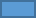 benötigt wird.Hiermit wird bestätigt, dass für o.g. Schüler* in zur Teilnahme am pandemiebedingten Distanz-Unterricht zwingend ein internetfähiges, digitales Endgerät zur Verfügung stehen muss.Es wird weiterhin bescheinigt, dass es der Schule aktuell nicht möglich ist, ein geeignetes,notwendiges digitales Endgerät leihweise zur Verfügung zu stellen oder Alternativenanzubieten.Es wird bescheinigt, dass für das Kind bereits ein Leihgerät ausgegeben wurde, bzw.kurzfristig ausgegeben wird._________ ________________________________ __________________________________Datum 		Stempel der Schule 			Unterschrift Schulleiter*inBestätigung zur Vorlage beim Jobcenter Landsberg am Lech (durch den*die Kunden*in auszufüllen)Hiermit wird bestätigt, dassder*die o.g. Schüler*in ein digitales Endgerät (Tablet/Laptop/PC) für die Teilnahme am Unterrich zur Verfügung hat.ein Drucker im Haushalt vorhanden ist.der*die o.g. Schüler*in kein digitales Endgerät (Tablet/Laptop/PC) für die Teilnahme amUnterricht zur Verfügung hat.kein Drucker im Haushalt vorhanden ist.______________				 _________________________Datum 						Unterschrift des*der Kunden*in